Приобретение детской игровой площадки с. Самара (установка своими силами)Приобретение детской игровой площадки с. Самара (установка своими силами)(Описание инициативы)(Описание инициативы)Объем финансирования – всего, тыс.руб.в т.ч. из местного бюджета, тыс.руб.212,98,5Срок реализацииСрок реализациидо 30.12.2019до 30.12.2019допосле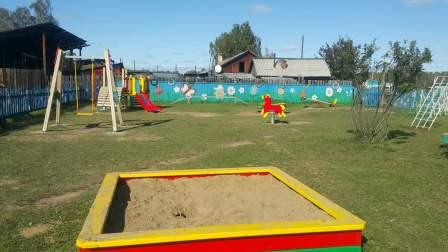 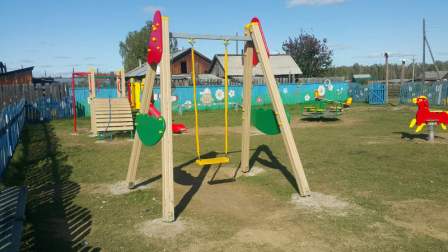 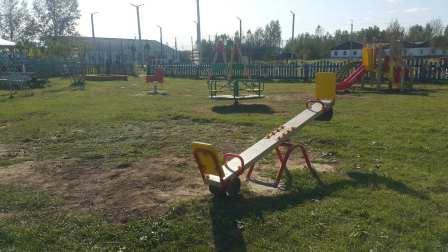 